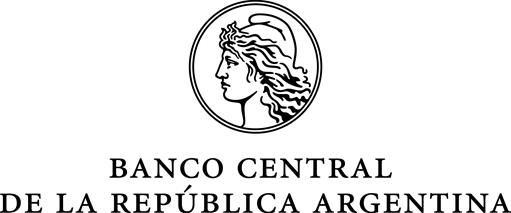 A LAS ENTIDADES FINANCIERAS, A LOS OPERADORES DE CAMBIO:Ref.: CircularCONAU 1-1514:R.I. Contable Mensual "Operaciones de Cambios" (R.I. - O.C.). Adecuaciones.Nos dirigimos a Uds. para comunicarles las modificaciones introducidas en el Régimen Informativo de la referencia, como consecuencia de lo dispuesto mediante la Comunicación “A” 7433, aplicable para las presentaciones que se realicen a partir del 13.01.22 y con vigencia para las operaciones cursadas desde el 07.01.22 en adelante.En este sentido, se incorporó el código de concepto S27 “Otros servicios de salud” en el punto 2. del Anexo II.Se acompaña en Anexo la hoja a reemplazar en el Texto Ordenado respectivo. Saludamos a Uds. atentamente.BANCO CENTRAL DE LA REPÚBLICA ARGENTINAANEXO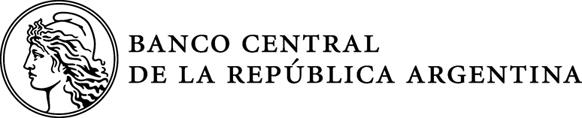 2. ServiciosS01	Mantenimiento y reparaciones S02	Servicios de fletesS03	Servicios de transporte de pasajeros S04	Otros servicios de transportesS05	Servicios postales y de mensajería S06	Viajes y otros pagos con tarjetas S07	Servicios de construcciónS08	Primas de seguros S09	SiniestrosS10	Servicios auxiliares de seguros S11	Servicios financierosS12	Servicios de telecomunicaciones S13	Servicios de informáticaS14	Servicios de informaciónS15	Cargos por el uso de la propiedad intelectual S16	Servicios de investigación y desarrolloS17	Servicios jurídicos, contables y gerencialesS18	Servicios de publicidad, investigación de mercado y encuestas de opinión pública S19	Servicios arquitectónicos, de ingeniería y otros servicios técnicosS20	Servicios de arrendamiento operativo S21	Servicios relacionados con el comercio S22	Otros servicios empresarialesS23	Servicios audiovisuales y conexosS24	Otros servicios personales, culturales y recreativos S25	Servicios del gobiernoS26	Servicios de salud por empresas de asistencia al viajeroS27	Otros servicios de saludCOMUNICACIÓN “A” 744112/01/2022Rodrigo J. DanessaEstela M. del Pino SuarezGerente Principal de Régimen Informativo y Centrales de InformaciónSubgerente General de Régimen Informativo y Protección al Usuario de Servicios FinancierosB.C.R.A.REGIMEN INFORMATIVO CONTABLE MENSUALB.C.R.A.10 – OPERACIONES DE CAMBIOS (R.I. – O.C.)Versión: 5a.COMUNICACIÓN “A” 7441Vigencia: 07/01/2022Página 17